CONSILIUL LOCAL SECTOR 1 BUCUREŞTI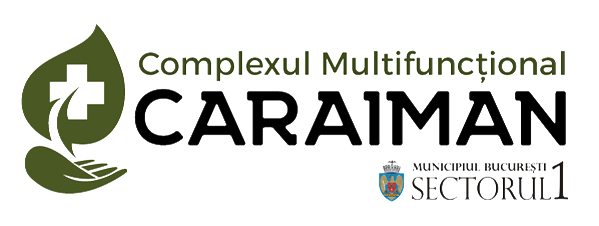 COMPLEXUL MULTIFUNCTIONAL CARAIMAN            Serviciul Juridic Contencios Resurse UmaneStr. Caraiman 33 A, Sector 1, Bucureşti tel/fax: 021/2244073                 Operator date cu caracter personal nr. 9                  e-mail: resurse_umane@cmcaraiman.ro; Anexa nr.2 la decizia nr.254.                                                                                                      DIRECTOR GENERAL                                                                                              IULIANA LIVIA GOMESFORMULARCEREREparticipare examen promovare la finalul perioadei de debut	Subsemnatul/a.................................................................................................având funcția de ....................................................................................................... în cadrul .................................................................................................................., vă rog să aprobați participarea la examenul de promovare la finalul perioadei de debut, organizat la data de 27.10.2020.Data                                                                                                     Semnătura